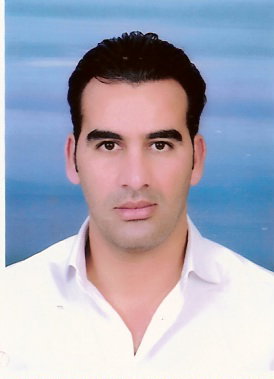 Formation2000			Formation Champ contre Champ Caméra ENG2002 			Baccalauréat Section Lettres modernes 2003			Licence de la fédération royale marocaine de cyclismeDiplôme d’informatique2004		Institut Educatel Option Audiovisuel Attestation de formation de communication à l’ISCA2009 			Préparation de tournage pour la conception de publicités2009                            Formation Consultant Relation Publique Investissements Parcours professionnel08/09  à ce jour		Relations publiques et investissement (site professionnel)                                        www.rp-investissement.com 05/09 – 07/09		Chargé de production & logistique pour OYUN PRODUCTION				    * Réalisation du Clip vidéo Franck ARMAND			    * Documentaire sur la ville de MIDELTResponsable relations publiques pour IMAGE FACTORY		    * Participation de la réalisation d’un spot TV Méditel01/09 - 04/09	Freelance (Chargé de production – Relations publiques Casablanca)Septembre 2008		Communiqué de presse pour le Festival du Film				    * Documentaire à Agadir 	    * Etude de projet sur l’architecture et les patrimoines de Casablanca2005 - 2007 		Documentaliste à 2M (Département antenne de programmes)(2 ans)			    * Préparation de programmes TV    * Diffusion de la régie finale Août 2004		Stage à 2M (Antenne Bandothèque)(1mois)			    * Préparation de versions censurées2003 - 2004		Chargé de production sur film (Demande d’emploi) à 2M(1 an)			    * Reportage sur l’orphelinat de Mohammedia diffusé sur TVM 				    * Reportage sur les aveugles diffusé sur TVM				    * Assistant Caméraman pour SIGMACompétences & LANGUESLogiciels	         : EXCEL, WORD, OUTLOOK, POWER POINT, ACCESSArabe 		: Langue maternelleFrançais 	: Lue, écrite, parléeEspagnol 	: Lue; parléeDIVERS & LOISIRSSport : VTT montagnesMusique, voyages, actualités économiques & socialesGrande aptitude à l’adaptation